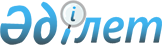 Батыс Қазақстан облысы Казталов ауданының аумағында бас бостандығын шектеуге сотталғандарды мәжбүрлі еңбекке тарту орындарын айқындау туралы
					
			Күшін жойған
			
			
		
					Батыс Қазақстан облысы Казталов ауданы әкімдігінің 2018 жылғы 23 тамыздағы № 297 қаулысы. Батыс Қазақстан облысының Әділет департаментінде 2018 жылғы 5 қыркүйекте № 5329 болып тіркелді. Күші жойылды - Батыс Қазақстан облысы Казталов ауданы әкімдігінің 2021 жылғы 14 қаңтардағы № 2 қаулысымен
      Ескерту. Күші жойылды - Батыс Қазақстан облысы Казталов ауданы әкімдігінің 14.01.2021 № 2 қаулысымен (алғашқы ресми жарияланған күнінен бастап қолданысқа енгізіледі).
      Қазақстан Республикасының 2014 жылғы 3 шілдедегі Қылмыстық Кодексін және Қазақстан Республикасының 2001 жылғы 23 қаңтардағы "Қазақстан Республикасындағы жергілікті мемлекеттік басқару және өзін-өзі басқару туралы" Заңын басшылыққа ала отырып, Батыс Қазақстан облысы Казталов ауданының әкімдігі ҚАУЛЫ ЕТЕДІ:
      1. Осы қаулының қосымшасына сәйкес Батыс Қазақстан облысы Казталов ауданының аумағында бас бостандығын шектеуге сотталғандарды мәжбүрлі еңбекке тарту орындары айқындалсын.
      2. Осы қаулының 1-тармағында көрсетілген орындарда бас бостандығын шектеуге сотталғандарды мәжбүрлі еңбекке тарту Қазақстан Республикасының Қылмыстық Кодексінің 44-бабына сәйкес жүргізілуі тиіс.
      3. Казталов ауданы әкімі аппаратының басшысы (А.Исламбеков) осы қаулының әділет органдарында мемлекеттік тіркелуін, Қазақстан Республикасының нормативтік құқықтық актілерінің эталондық бақылау банкінде және бұқаралық ақпарат құралдарында оның ресми жариялануын қамтамасыз етсін.
      4. Осы қаулының орындалуын бақылау аудан әкімінің орынбасары З.Мажитоваға жүктелсін.
      5. Осы қаулы алғашқы ресми жарияланған күнінен бастап қолданысқа енгізілсін. Батыс Қазақстан облысы Казталов ауданының аумағында бас бостандығын шектеуге сотталғандарды мәжбүрлі еңбекке тарту орындары
					© 2012. Қазақстан Республикасы Әділет министрлігінің «Қазақстан Республикасының Заңнама және құқықтық ақпарат институты» ШЖҚ РМК
				
      Аудан әкімі 

А. Шыныбеков
Казталов ауданы әкімдігінің
2018 жылғы 23 тамыздағы
№ 297 санды қаулысына
қосымша
№
Объект аталымы
Мекен-жайы
1.
Батыс Қазақстан облысы Казталов ауданы әкімдігінің Казталов мемлекеттік коммуналдық шаруашылық жүргізу құқығындағы кәсіпорыны
Батыс Қазақстан облысы, Казталов ауданы, Казталов ауылы, Желтоқсан көшесі,14-үй
2.
Батыс Қазақстан облысы Казталов ауданы әкімдігінің Жалпақтал мемлекеттік коммуналдық шаруашылық жүргізу құқығындағы кәсіпорыны
Батыс Қазақстан облысы, Казталов ауданы, Жалпақтал ауылы, Аксиков көшесі,21-үй
3.
"Батыс Қазақстан облысы Казталов ауданы Ақпәтер ауылдық округі әкімінің аппараты" мемлекеттік мекемесі
Батыс Қазақстан облысы, Казталов ауданы, Ақпәтер ауылы, Т.Аубакиров көшесі, 21-үй
4.
"Батыс Қазақстан облысы Казталов ауданы Бірік ауылдық округі әкімінің аппараты" мемлекеттік мекемесі
Батыс Қазақстан облысы, Казталов ауданы, Әжібай ауылы, Әжібай көшесі, 4/1-үй
5.
"Батыс Қазақстан облысы Казталов ауданы Бостандық ауылдық округі әкімінің аппараты" мемлекеттік мекемесі
Батыс Қазақстан облысы, Казталов ауданы, Бостандық ауылы, Қазақстан Республикасының Тәуелсіздігіне 10 жыл көшесі, 39-үй
6.
"Батыс Қазақстан облысы Казталов ауданы Болашақ ауылдық округі әкімінің аппараты" мемлекеттік мекемесі
Батыс Қазақстан облысы, Казталов ауданы, Болашақ ауылы, Болашақ көшесі, 1-үй.
7.
"Батыс Қазақстан облысы Казталов ауданы Жалпақтал ауылдық округі әкімінің аппараты" мемлекеттік мекемесі
Батыс Қазақстан облысы, Казталов ауданы, Жалпақтал ауылы, С.Датұлы көшесі, 25/1-үй
8.
"Батыс Қазақстан облысы Казталов ауданы Жаңажол ауылдық округі әкімінің аппараты" мемлекеттік мекемесі
Батыс Қазақстан облысы, Казталов ауданы, Жаңажол ауылы, С.Датұлы көшесі, 15-үй
9.
"Батыс Қазақстан облысы Казталов ауданы Қайыңды ауылдық округі әкімінің аппараты" мемлекеттік мекемесі
Батыс Қазақстан облысы, Казталов ауданы, Қайыңды ауылы, С.Жұмашев көшесі, 14-үй
10.
"Батыс Қазақстан облысы Казталов ауданы Қараоба ауылдық округі әкімінің аппараты" мемлекеттік мекемесі
Батыс Қазақстан облысы, Казталов ауданы, Қараоба ауылы, Бектұрған көшесі,18-үй
11.
"Батыс Қазақстан облысы Казталов ауданы Қараөзен ауылдық округі әкімінің аппараты" мемлекеттік мекемесі
Батыс Қазақстан облысы, Казталов ауданы, Қараөзен ауылы, Пришкольная көшесі,1-үй
12.
"Батыс Қазақстан облысы Казталов ауданы Қарасу ауылдық округі әкімінің аппараты" мемлекеттік мекемесі
Батыс Қазақстан облысы, Казталов ауданы, Қарасу ауылы, Бейбітшілік көшесі, 1-үй
13.
"Батыс Қазақстан облысы Казталов ауданы Қошанкөл ауылдық округі әкімінің аппараты" мемлекеттік мекемесі
Батыс Қазақстан облысы, Казталов ауданы, Қошанкөл ауылы, Жаңа Құрылыс көшесі, 14-үй
14.
"Батыс Қазақстан облысы Казталов ауданы Казталов ауылдық округі әкімінің аппараты" мемлекеттік мекемесі
Батыс Қазақстан облысы, Казталов ауданы, Казталов ауылы, Шарафутдинов көшесі, 23/1-үй
15.
"Батыс Қазақстан облысы Казталов ауданы Көктерек ауылдық округі әкімінің аппараты" мемлекеттік мекемесі
Батыс Қазақстан облысы, Казталов ауданы, Көктерек ауылы, Ақбаев көшесі, 2-үй
16.
"Батыс Қазақстан облысы Казталов ауданы Талдыапан ауылдық округі әкімінің аппараты" мемлекеттік мекемесі
Батыс Қазақстан облысы, Казталов ауданы, Талдыапан ауылы, Бейбітшілік көшесі, 7-үй
17.
"Батыс Қазақстан облысы Казталов ауданы Талдықұдық ауылдық округі әкімінің аппараты" мемлекеттік мекемесі
Батыс Қазақстан облысы, Казталов ауданы, Талдықұдық ауылы, Мира көшесі, 1-үй
18.
"Батыс Қазақстан облысы Казталов ауданы Тереңкөл ауылдық округі әкімінің аппараты" мемлекеттік мекемесі
Батыс Қазақстан облысы, Казталов ауданы, Нұрсай ауылы, Желтоқсан көшесі, 1-үй
19.
Казталов ауданы әкімдігі мәдениет, тілдерді дамыту, дене шынықтыру және спорт бөлімінің "С.Садықов атындағы Казталов аудандық мәдени демалыс орталығы" мемлекеттік коммуналдық қазыналық кәсіпорны
Батыс Қазақстан облысы, Казталов ауданы, Казталов ауылы, Шарафутдинов көшесі, 21-үй